Η γη μας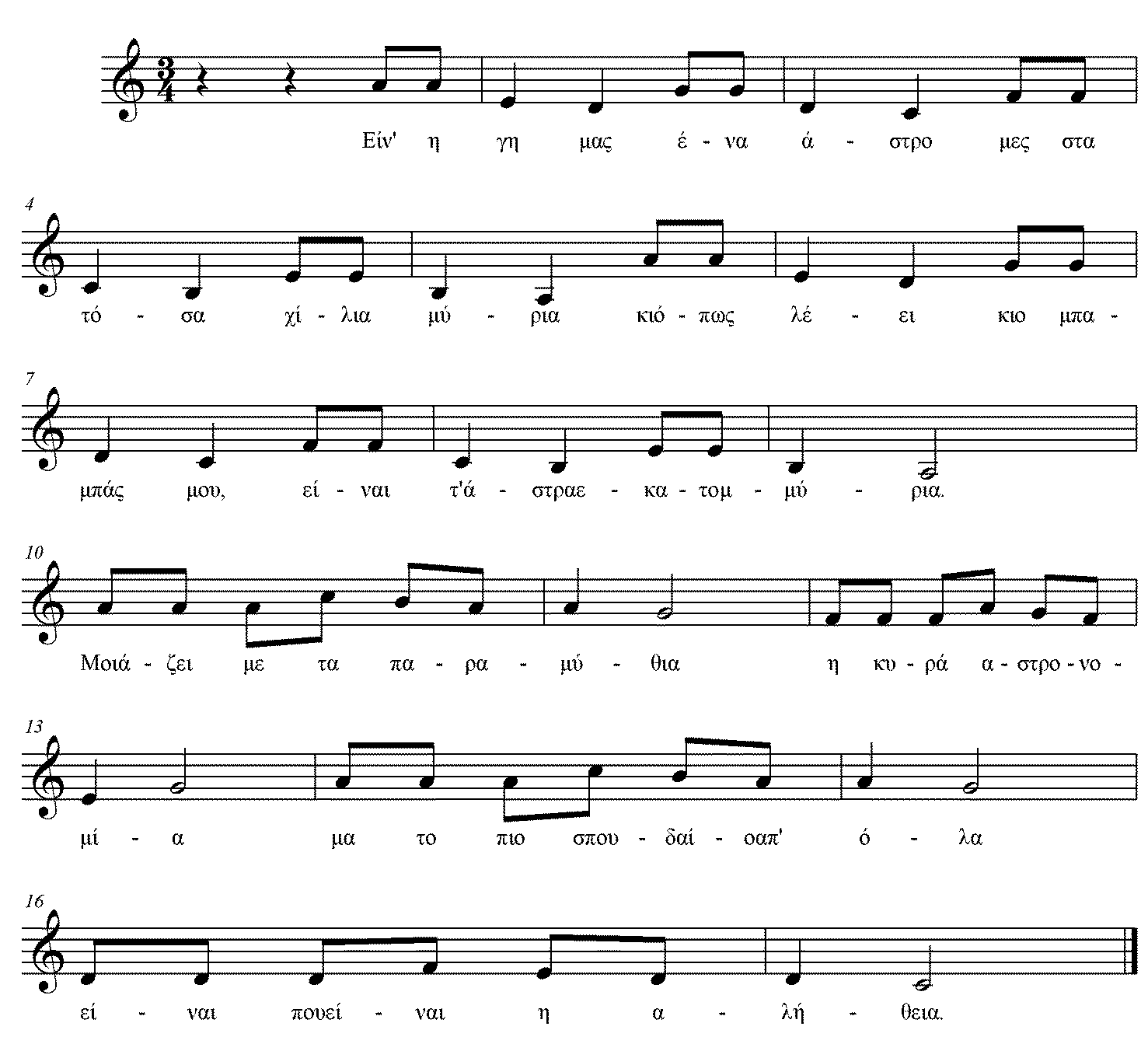 Είν’ η γη μας ένα άστρομες στα τόσα χίλια μύριακι όπως λέει κι ο μπαμπάς μου, είναι τ’ άστρα εκατομμύρια.Μοιάζει με τα παραμύθιαη κυρά αστρονομίαμα το πιο σπουδαίο απ’ όλαείναι που είναι η αλήθεια.Ο μπαμπάς μου λέει κι άλλα, θα μας μάθει η δασκάλαπως η γη είναι σαν μήλοκαι γυρνάει γύρω απ’ τον ήλιο.Μοιάζει με τα παραμύθιαη κυρά αστρονομίαμα το πιο σπουδαίο απ’ όλαείναι που είναι η αλήθεια.